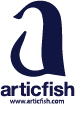 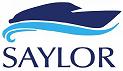                             FICHA TECNICA ALMEJA VIETNAMDESCRIPCION DEL PRODUCTO :  ALMEJA ENTERA ESCALDADA CONGELADANombre científico: MERETRIX LYRATAIngredientes: Almeja escaldada Congelación  Individual, glaseada.Aditivos: No contienePaís de origen: VietnamProducción: Pesca Extractiva. Producto pescado en el  Océano  Pacífico.  Zona FAO 71Arte de pesca: Redes de ArrastreImportador :  ARTICFISH IMPORT, S.L.Gutierrez Solana, 8       28036 MadridN.R.S.:12.021468/M CARACTERISTICAS MICROBIOLOGICAS                        Aeróbios mesófilos: Máx. 1.000.000 ufc/gr.Enterobacterias totales: Máx. 1.5 x 1000 ufc/gr.E. Coli: Ausencia.Staphyloc. Aureus: <10 cfu/grSalmonella: Ausencia.                                                 Listeria Monocytogenes:/25 g :  AusenciaALERGOGENOS PRESENTES EN EL PRODUCTO:    N/CINFORMACION NUTRICIONAL por 100 grs de  productoEMBALAJE :Primario: Bolsa de polietileno de 1 kg . Marca ArticfishSecundario : Caja de cartón corrugado. Marca Articfish                               Peso bruto 6 x 1  kg      -    Marcas: Lote,  Fecha de producción, Consumir pref. antes del fin de …  TEMPERATURA DE  CONSERVACION Y TRANSPORTE :  - 18ºcValores nutritivos por 100g. / Nutritional values per 100gValores nutritivos por 100g. / Nutritional values per 100gValor energético / Energy value210kj/49.6kcalGrasas / Fat0.6gAcidos grasos saturados / Saturated fat acids0.2gHidratos de carbono / CarbohydrateDe los cuales azúcares / Of which sugars0.95g0.88gProteinas / Proteins10.1gSal / Salt1.24g